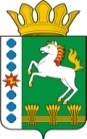 КОНТРОЛЬНО-СЧЕТНЫЙ ОРГАН ШАРЫПОВСКОГО РАЙОНАКрасноярского краяЗАКЛЮЧЕНИЕпо проверке проекта постановления администрации Шарыповского района «Об утверждении положения об оплате труда руководителей и работников муниципального казенного учреждения «Управление спорта, туризма и молодежной политики Шарыповского района» 07.05.2013											№ 2Аудитором Контрольно – счетного органа Шарыповского района проведена проверка проекта постановления администрации Шарыповского района «Об утверждении положения об оплате труда руководителей и работников муниципального казенного учреждения «Управление спорта, туризма и молодежной политики Шарыповского района» (далее Положение)  и вынесены следующие предложения по внесению изменений.Внести изменения в пункт 4.1., разделить стимулирующие выплаты на те которые начисляются ежемесячно и на те которые начисляются как премии.Добавить пункт 4.6. «Премии выплачиваются в пределах утвержденного фонда оплаты труда на текущий финансовый год и размерами не ограничиваются».Внести изменения в пункт 6.4. «Размер компенсационных и стимулирующих выплат руководителю учреждения устанавливается руководителемадминистрации района, осуществляющим управление соответствующими учреждениями».Внести изменения в пункт 7.3. «Фонд оплаты труда Управления определяется администрацией района, осуществляющим управление в установленном порядке подведомственными ему муниципальными бюджетными и казенными учреждениями».Аудитор Контрольно – счетного органаШарыповского района								И.В. Шмидт